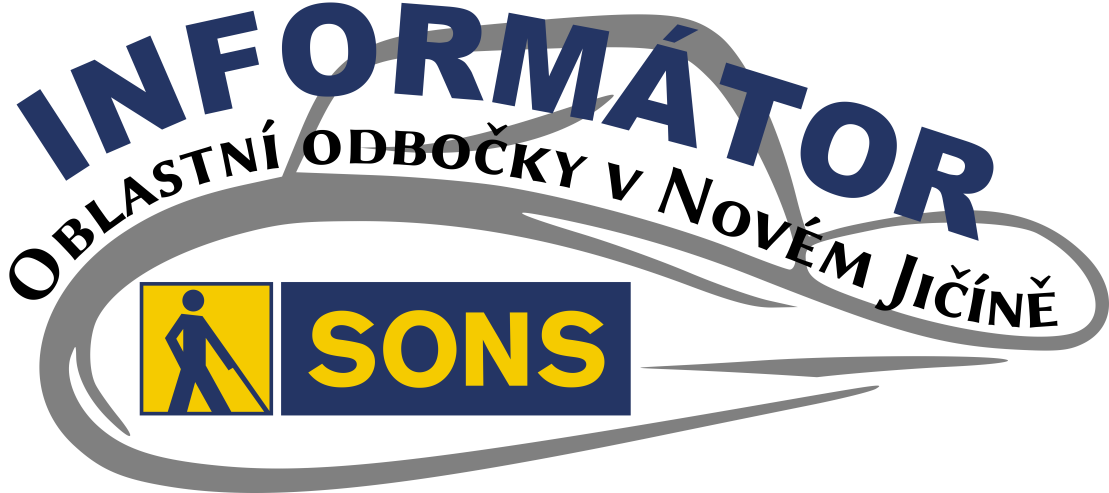 Obsah02 – Úvod02 - Termín a délka03 - Místo a ubytování04 - Cena a platba05 - Přihlášení a procedury08 - Program pobytu11 - Mapa Poděbrad12 - Co se sebou12 - Doprava na pobyt14 - Ochrana os. údajů15 - Místa výletů15 - Poděbrady15 - Kutná hora16 - Chrám sv. Barbory 17 - Muzeum stříbra	Hrádek17 - Muzeum film. legend18 - Výletní loď Král Jiří18 - Zvukové cesty – Pavel	ŠvecMilí přátelé,léto je tu a s ním i podrobné informace k letošnímu rekondičnímu pobytu.INFORMACE PRO ZÁJEMCE A ÚČASTNÍKY REKONDIČNÍHO POBYTU PRO ZRAKOVĚ POSTIŽENÉ V PODĚBRADECH19. - 25. SRPNA 2019
(pondělí – neděle / 6 NOCÍ)
začínáme večeří a končíme snídaní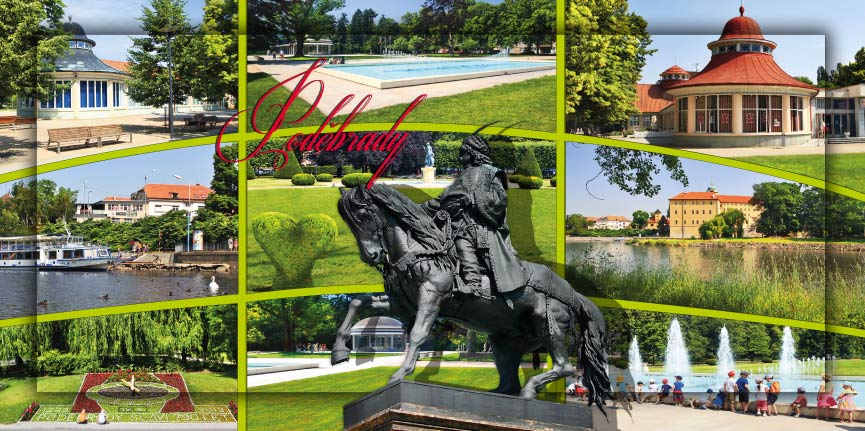 Místo pobytu a ubytováníMěsto Poděbrady známé svými proslulými lázněmi se nachází ve středočeském kraji v okrese Nymburk. Poděbrady vznikly při důležitém přechodu přes Labe v roce 1224. Dominantu města tvoří zámek, kde se narodil český král Jiří z Poděbrad. Již v 17. století vznikly v Poděbradech malé lázničky, jejichž pramen se řadí mezi nejlepší železité vody. Nejvýznamnějším rokem pro novodobé dějiny města byl bezpochyby rok 1905, kdy při hledání pitné vody byl na nádvoří zámku objeven pramen minerální vody s výbornými léčivými účinky.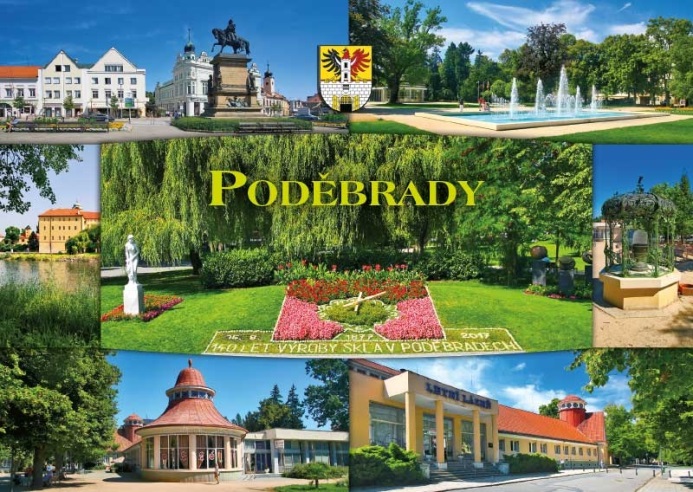 Školní hotel Junior nabízí ubytování v centru lázeňského města Poděbrady (3 min. chůze od lázeňské kolonády). Je vybaven výtahem a bezbariérovým vstupem. Všechny pokoje jsou nekuřácké a není zde možnost ubytování zvířat. Ubytováni budeme v pokojích kategorie standard (vždy po dvou na pokoji). Pokoje jsou vybaveny třemi oddělenými lůžky, která nejsou přemístitelná, mají vlastní sociální zařízení, TV, ledničku a WiFi připojení na internet.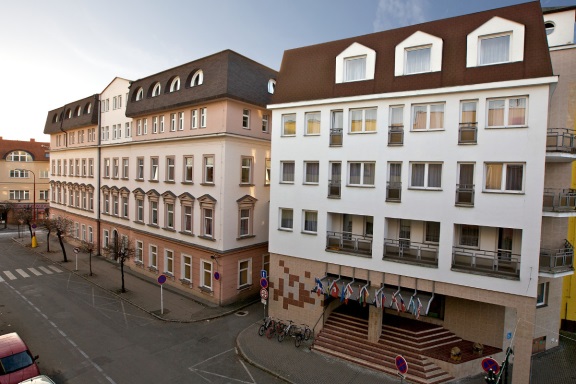 Cena pobytu a platba3.600 Kč - cena pobytu (pro členy SONS)4.356 Kč - cena pobytu pro nečleny (s DPH 21%).Cena zahrnuje dopravu do místa pobytu z Kolína do Poděbrad a po stejné trase zpět. Ubytování ve dvojicích na pokojích se sociálním vybavením TV a lednicí, stravu - formou polopenze (snídaně a večeře), úrazové pojištění, ubytovací poplatek, výlety a vstupné na akce (Kutná Hora, plavba lodí aj.) přednášky, 2 vstupy do bazénového centra, (po 60 min.), procedury dle výběru.Pro každého účastníka je určený limit pro výběr procedur 700 Kč na pobyt. Ceník s nabídkou je uveden v kapitole Termín přihlášení a procedury. Vámi vybrané procedury nám závazně nahlaste do konce června.Odevzdání přihlášky a úhradu pobytu je třeba provést v hoto-vosti na odbočce SONS, nebo převodem na účet organizace č. 212092074/0300 u ČSOB.  Při bezhotovostní platbě do popisu příkazu uveďte heslo: Rekondice č. 15 a jméno účastníka.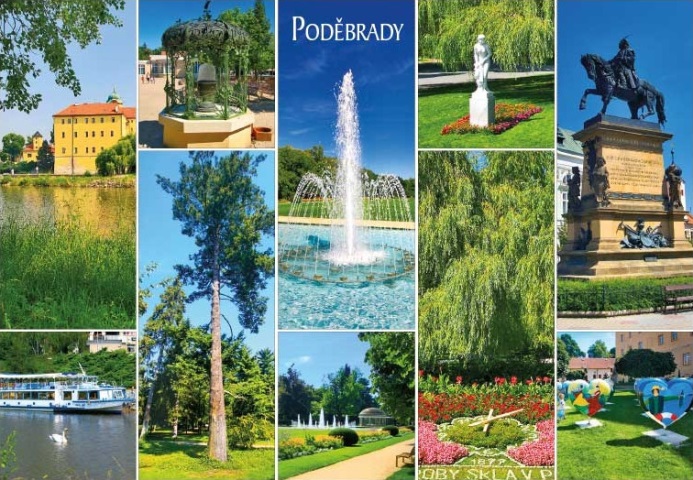 Připomínáme, že je potřeba odevzdat řádně vyplněnou přihlášku, vč. údajů pro průvodce u držitelů ZTP-P průkazů, pokud jej budou potřebovat. Přihlášku zrakově postiženého účastníka je potřeba potvrdit lékařem. Informace k pobytu vč. přihlášky najdete také ke stažení na webu: www.sonsnj.cz (v aktualitách nebo termínech akcí).Termín přihlášení a procedury08. 07. 2019 (pondělí) - termín pro přihlášení28. 06. 2019 (pátek) - termín pro nahlášení procedur emailem novyjicin-odbocka@sons.cz nebo mobilem 776 488 164 (M. Hyvnar). Limit je 700 Kč na osobu.Program pobytupondělí 19. 08.07:50	odjezd autobusem (aut. st. 11 Nový Jičín)Přesun na vlak podjezdem (max. 3 min chůze)08:28	vlak LE 400 (Suchdol nad Odrou)
(08:20	vlak LE 400 (Studénka)10:47	objednaný autobus (Kolín před nádražím)11:30	předpokládaný příjezd (Poděbrady)12:00	oběd v restauraci (hradí si každý sám)16:00	procházka pro zájemce - seznámení se s okolím17:00 	večeře (do 19:00)19:00	seznamovací večer (prezence a org. záležitosti)procedury:	13:00-14:45úterý 20. 08.08:00	snídaně (do 9:00)09:00	výlet vlastním autobusem do Kutné Hory10:00	komentovaná prohlídka centra Kutné Hory a Chrámu Sv. Barbory12:00	oběd v restauraci Dačický - www.dacicky.com14.00	Muzeum stříbra Hrádek – prohlídka expozice ražby stříbra a hornictví s možností prohlídky hornického podzemí16:00	odjezd z Kutné Hory17:00 	večeře (do19:00)19:00	volný programstředa 21. 08.08:00	snídaně (do 9:00)09:30	koment. prohlídka Poděbrad (do 11:30)12:00	oběd v místní restauraci13:30	zábavné soutěžní odpoledne s kompenzačními pomůckami Sagitta, LtD., spol. s r. o. Brno - p. Jakub Kachel, p. Jan Voráč (do 16:00)17:00	večeře (do 19:00)procedury:	07:00 – 14:45čtvrtek 22. 08.08:00	snídaně (do 9:00)09:00	koment. prohlídka Muzea film. legend11:30	oběd ve městě14:00	krytý plavecký bazén - sk. 1 (max. 8 osob)15:00 	krytý plavecký bazén - sk. 2 (max. 8 osob)16:00	krytý plavecký bazén - sk. 3 (max. 8 osob)17:00	večeřeprocedury:	7:00 – 14:45pátek 23. 08.08:00	snídaně (do 9:00)9:30	procházka s výkladem p. Švece (do 11:00)12:00	oběd v místní restauraci13:00	beseda s přírodovědcem Pavlem Švecem17:00	večeře (do 18:15)procedury: 	7:00 – 14:45 sobota 24. 08.08:00	snídaně (do 9:00)09:00	procházka kolonádou nebo prohlídka hradu12:00	oběd v místní restauraci14:00	plavba lodí Král Jiří17:00	večeře (do 18:15)neděle 25. 08.08:00	snídaně10:00	vyklizení pokojů11:45	odjezd autobusem do Kolína na vlakS ohledem na místní podmínky může
dojít ke změnám programu.Program pobytu je zaměřen na zlepšení fyzické a psychické kondice účastníků (fyzioterapie, vycházky, plavání), procvičení správné a bezpečné chůze s průvodcem vč. instruktáže při rekondičních vycházkách, nácvik dovedností při cestování prostředky MHD, aktivní trávení volného času – výlety. Součástí budou i vzdělávací besedy. Protože se jedná o rekondici dotovanou z prostředků Ministerstva zdravotnictví a dalších finančních zdrojů, je program pro účastníky povinný.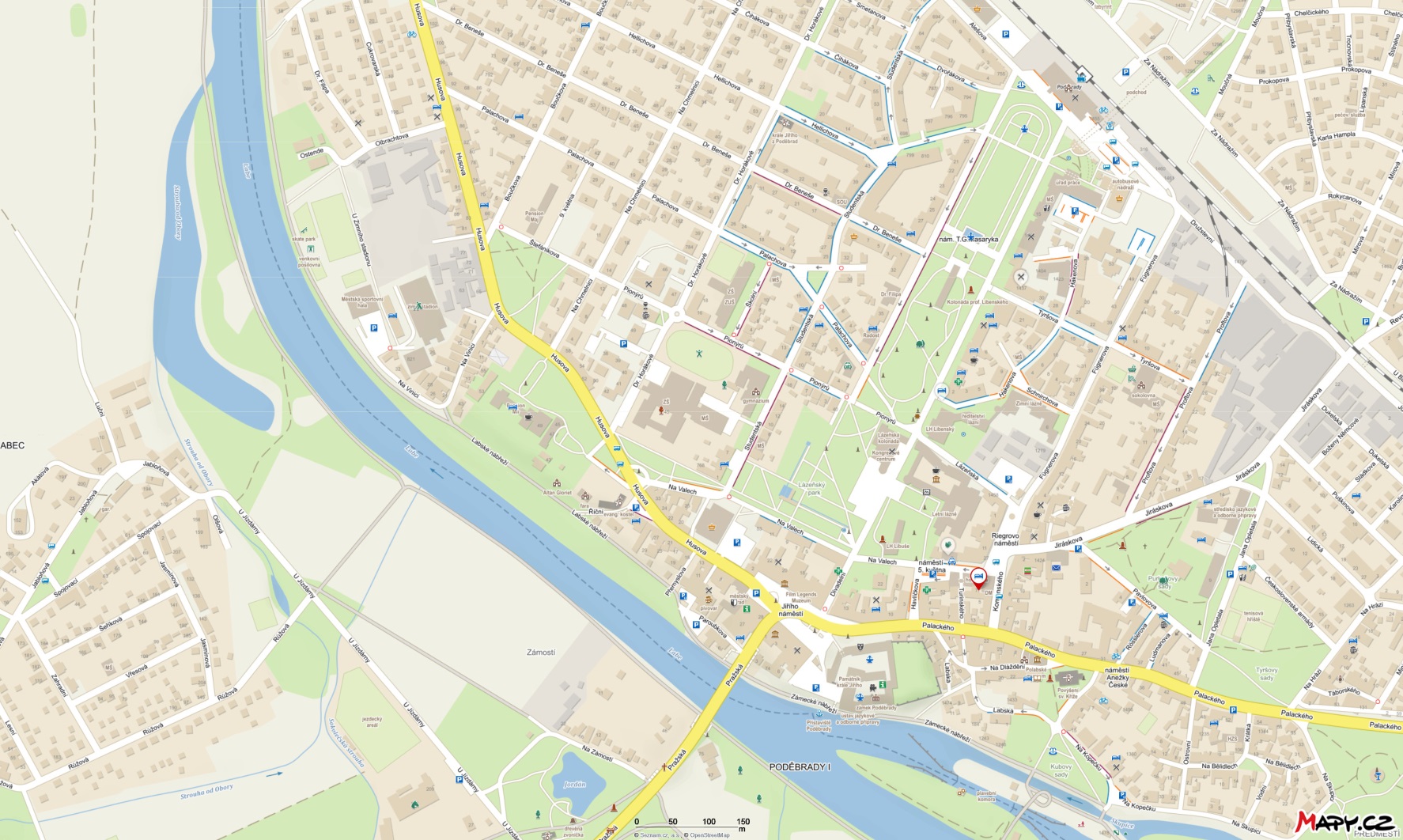 Co s sebou na pobytVezměte si seznam užívaných léků, který předáte vedoucímu pobytu. Na pobytu nebude přítomen lékař. Po ukončení akce Vám bude seznam léků vrácen, léky na celý pobyt, bílou hůl, vhodné ošacení před nástrahami počasí, plavky, přezůvky, ručník, pevnou obuv – v rámci pobytu budeme chodit na vycházky, kdo používá trekingové hole, deštník nebo pláštěnku pro případ špatného počasí. Nezapomeňte na osobní doklady (průkaz ZTP-P, průkaz pojištěnce, občanku) a nějaké finance pro osobní útratu a na obědy.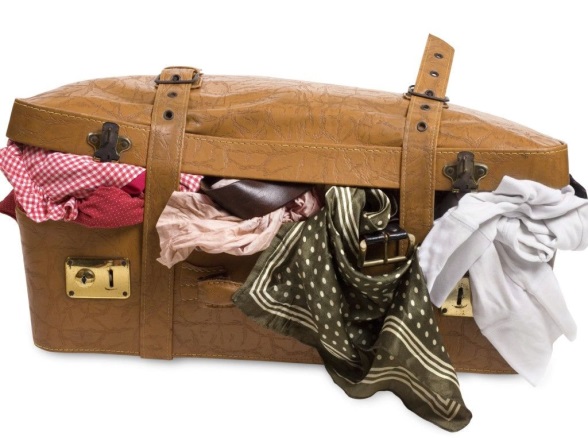 Doprava na pobytŽádáme účastníky, pokud se na pobyt nebo z pobytu hodláte dopravovat jinak než společně, uveďte toto do poznámky v přihlášce, z důvodu nákupu místenek ve vlaku Leo Express. Odjezd z Nového Jičína linkovým autobusem v 07:50 (AN stanoviště 11) v 7:50, Suchdol nad Odrou, podjezd 8:08. Přesun asi 3 minuty. V 8:28 proběhne odjezd ze stanice Suchdol nad Odrou bezbariérovým vlakem Leo Express, kde budou předem objednány místenky. Pro účastníky, kteří plánují nastupovat ve Studénce, je nutno nastoupit do stejného vlaku již v 8:20. Plánovaný příjezd do Kolína je v 10:47. U nádraží nás bude čekat objednaný autobus, kterým pojedeme v 11:00 do Poděbrad.Odjezd z Poděbrad do Nového Jičína bude probíhat stejným způsobem. Z Poděbrad vyjedeme v 11:45 objednaným autobusem na vlakové nádraží Kolín. V Kolíně nastoupíme na vlak Leo Express v 12:45, očekávaný příjezd do Suchdola nad Odrou bude v 15:08, do Studénky v 15:15. 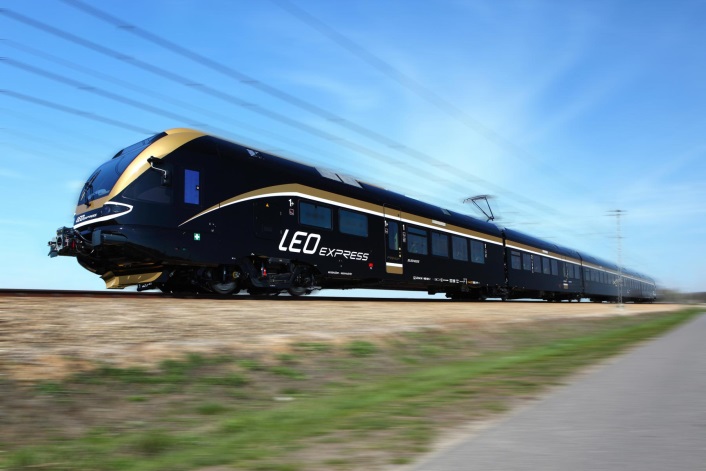 Pro cestující do Nového Jičína je možné jet ze Suchdola nad Odrou vlakem 15:15 nebo 16:11 (Kdyby měl Leo Express zpoždění) a autobusem v 15:27, ze zastávky železniční stanice. Cestující ze Studénky do Kopřivnice a Štramberku pojedou osobním vlakem ze Studénky v  16:09, příjezd do Kopřivnice bude v 16:33 a do Štramberku v 16:37.Informace k ochraně osob. údajů – GDPRU účastníků pobytu z následujících důvodů zpracováváme údaje: 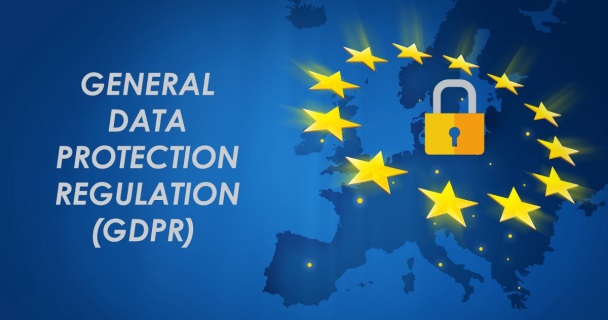 Jméno, příjmení, bydliště, datum narození – z důvodu zajištění ubytování a oprávněného zájmu v souvislosti s podmínkami a vypořádáním dotace Ministerstva zdravotnictví na akci. Email, telefon – pro komunikaci se zájemci a účastníky Telefon na rodinného příslušníka – informování v případě úrazu Číslo a druh pojistky – z důvodu úrazového pojištění na akci, rodné číslo – v případě neuzavření úrazového pojištění na akci je povinen sjednat jej pořadatel.Další informace a souhlas, ke GDPR jsou součástí přihláškyNa setkání s Vámi se těší organizátor Martin Hyvnar.Informace k výletům pro Rekondici PoděbradyPoděbradyMěsto známé svými proslulými lázněmi se nachází ve středočeském kraji v okrese Nymburk. Poděbrady vznikly při důležitém přechodu přes Labe v roce 1224. Dominantu města tvoří zámek, kde se narodil český král Jiří z Poděbrad. Již v 17. století vznikly v Poděbradech malé lázničky, jejichž pramen se řadí mezi nejlepší železité vody. Nejvýznamnějším rokem pro novodobé dějiny města byl bezpochyby rok 1905, kdy při hledání pitné vody byl na nádvoří zámku objeven pramen minerální vody s výbornými léčivými účinky.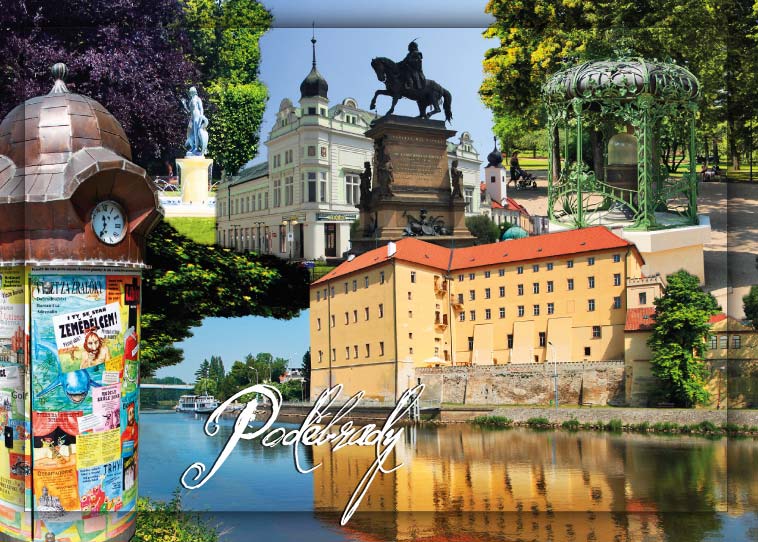 Kutná HoraHistorické centrum Městské památkové rezervace spolu s kostelem sv. Barbory a Katedrálou Nanebevzetí Panny Marie a sv. Jana Křtitele v Sedlci je od roku 1995 zapsáno na Seznamu světového dědictví UNESCO.Město Kutná Hora je členem evropského projektu EUROMINT, jehož cílem je shromáždit informace o všech evropských středověkých a raně novověkých mincovnách. Díky těžbě stříbra šlo ve středověku o jedno z nejvýznamnějších českých královských měst.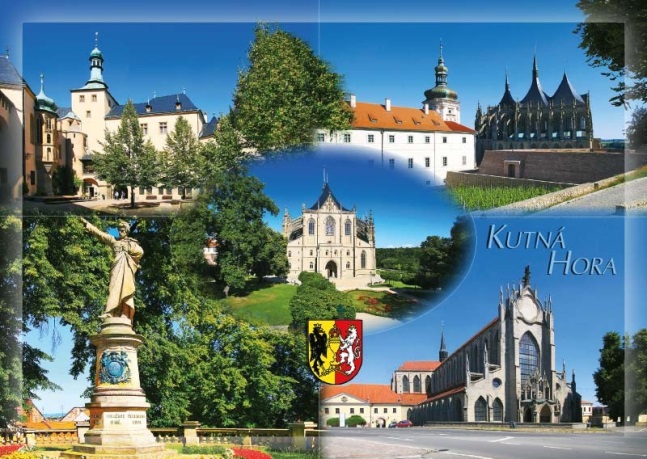 Chrám svaté Barbory v Kutné HořeChrám je zasvěcen panně Barboře, která je vzývána jako pomocnice v nouzi, přímluvkyně za dobrou smrt a patronka všech, kdo mají nebezpečné povolání, zejména horníků. Právě horníci se nejvíce zasloužili o rozkvět středověkého města i stavbu katedrály, kterou věnovali své svaté ochránkyni. Vnitřní výzdoba je většinou pozdně gotická, pozornost si zaslouží věnec kaplí za hlavním oltářem a vitrážová okna s náměty z české a kutnohorské historie. Chrám je od roku 1995 součástí světového kulturního dědictví UNESCO.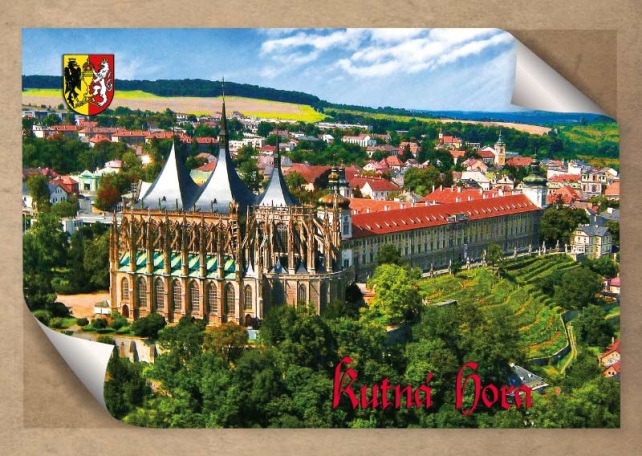 Muzeum stříbra HrádekMuzeum v Hrádku sídlí od poloviny 20. století. Muzeum se specifikuje na expoziční činnost zaměřenou na hornictví, hutnictví, mincovnictví, stříbro a historii královského horního města Kutná Hora. Nejrozsáhlejším fondem je archeologie, čítající téměř 120 tisíc kusů sbírek, dále fond numismatický (mince, medaile, svátostky, bankovky atd.), výtvarný (obrazy, kresby, grafiky a plastiky), geologický (rudy, minerály, horniny a sbírky paleontologické).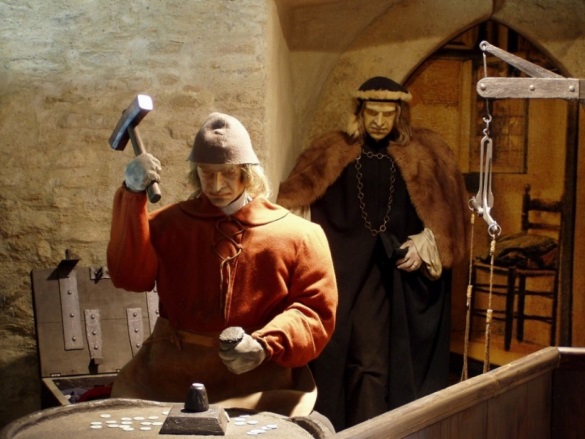 Muzeum filmových legendMuzeum filmových legend vás zve na prohlídku více než 1 300 soch, figurek a replik těch nejslavnějších filmových, komiksových a pohádkových hrdinů. Těšit se mohou jak fanoušci Harryho Pottera, Batmana, Indiana Jonese, Star Wars, tak fanoušci známých postav z edice filmů Disney.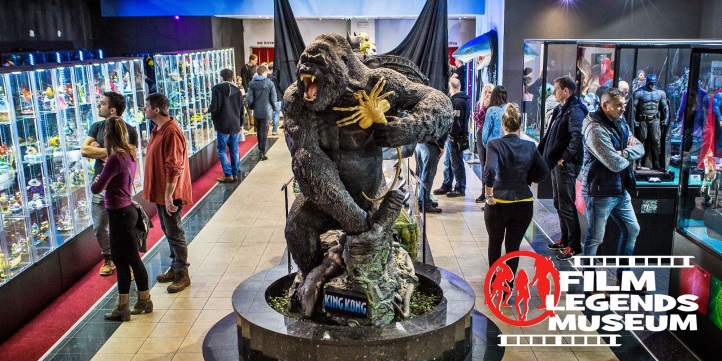 Výletní loď Král JiříLoď byla vyrobena v Německu pro plavbu labsko-oderskou. Původně tato loď tedy sloužila na Labi v Děčíně. Po roce 1990 byla pronajata do Prahy a následně se přesunula do Poděbrad, kdy tamní podnikatel Ing. Husák zakoupil toto plavidlo i přístaviště v Poděbradech. Začátkem 20. století zavedlo ředitelství lázní Poděbrady výletní plavby pro své pacienty, pořídilo menší člun nazvaný Lázně Poděbrady, dnes ho vystřídala loď Král Jiří s kapacitou 164 osob. Plavby jsou vypravovány k soutoku s Cidlinou a také plavby poproudní až do Mělníka. Během plavby můžete využít služby restaurace na lodi, která vám plavbu výletu jistě zpříjemní.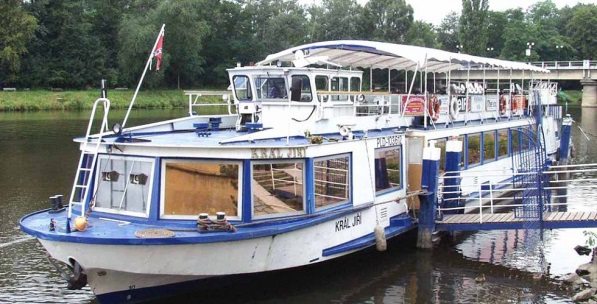 Zvukové cesty – Pavel ŠvecProjekt Pavla Švece – zvukové cesty je věnován zrakově postiženým lidem, za účelem jejich seznámení je s přírodou. Své poznatky šíří nevidomým prostřednictvím Facebookových skupin (Modrý tulipán – Příznivci zrakově postižených a Přírodou krok za krokem), letecké pošty nebo společnými vycházkami do přírody. 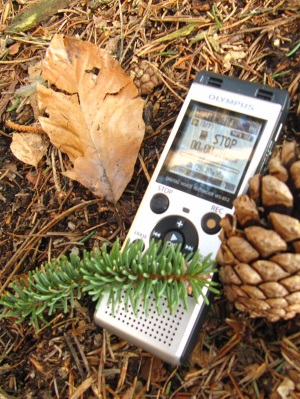 Pavel Švec našel svou lásku k přírodě již ve svém mládí. Vždy ho v přírodě zajímaly hlasy, zvuky, zpěvy, šramocení, kvílení a pískání.  Podvědomě se již před dlouhými léty začal zabývat prací s lidmi, kteří mají oční vadu, jelikož on sám se od dětství dívá na svět přes své brýle. Před patnácti lety začal pracovat v Zoologické zahradě v Praze jako průvodce. Snažil se vždy svou prohlídku dané cílové skupině co nejvíce přizpůsobit, ať už šlo o děti, dospělé nebo osoby handicapované. Napsal dvě knihy, ve kterých zrakový handicap hraje hlavní roli (Den černých obrazů a Malíř, který maloval do tmy). Mimo jiné dalším jeho koníčkem je malování, převážně krajinomalby. Malování je pro něj únik ze stresu hektické civilizace. Příroda je jeho učitelkou, proto věří, že veškeré umění pochází z přírody.Je nám velkou ctí, že nás Pavel Švec navštíví na pobytu v Poděbradech. Nejprve se s ním vydáme na procházku, kde nás seznámí se zvukovými cestami v praxi. Naučí nás, jak správně naslouchat přírodě a umět se ve zvucích zorientovat. 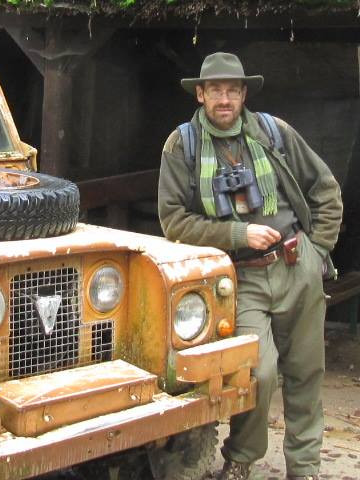 Na odpolední besedě nás seznámí s tím, jak projekt vznikl, co v rámci své práce s nevidomými a pro nevidomé vše dělá a dále plánuje. A dostatek prostoru bude pro ukázky zvuků zvířat, především ptáků a zvídavé otázky.PŘESTÁVÁTE VIDĚT NA
čtení, mobil, PC, nebo na peníze?Poradíme:s výběrem vhodných pomůcek,s výběrem lup ke čtení,s příspěvky na pomůcky,s příspěvky na péči a mobilitu,s důchodovými dávkami,v oblasti pracovního práva…Pomůžeme:při odstraňování bariér,při sepsání žádostí,při právních úkonech,se začleněním do společnosti,s trávením volného času.Zapůjčíme kompenzační pomůcky…KontaktSjednocená organizace nevidomých a slabozrakých České republiky, zapsaný spolek (SONS ČR, z. s.)Oblastní odbočka v Novém JičíněSokolovská 9, 741 01 Nový Jičínmobil: 776 488 164, web: www.sonsnj.cze-mail: novyjicin-odbocka@sons.cz „Dům složek“ u autobusového nádr., 1. patro vpravo.Návštěvní hodiny:Pondělí: 	8:00-12:00 a 12:30-16:30Středa: 	8:00-12:00 a 12:30-16:00Jinak po předchozí domluvě.Naši činnost v roce 2018 podpořily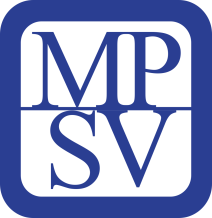 Moravskoslezský kraj, města Bílovec, Frenštát p. R., Kopřivnice, Nový Jičín, Odry, Příbor, městysy Spálov, Suchdol n. O., obce Bartošovice, Heřmanice u O., Hodslavice, Jeseník n. O., Kunín, Libhošť, Mořkov, Rybí, Skotnice, Starý Jičín, Šenov u Nového Jičína, Tichá, Ženklava. Společnosti COOP Jednota Hodonín, s.d. a Pila Příbor, s. r. o..Přijímáme dobrovolníkypro pomoc nevidomým a slabozrakým.Informace zájemcům o dobrovolnictví nebo o službu dobrovolníků poskytne – oblastní koordinátor
dobrovolníků Petr Jasinský tel.:  778 768 381.KONTAKTNÍ A REDAKČNÍ ÚDAJESjednocená organizace nevidomých a slabozrakých České republiky, zapsaný spolek (SONS ČR, z. s.)Oblastní odbočka v Novém JičíněSokolovská 617/9, 741 01 Nový JičínIČ: 65399447, DIČ: CZ 65399447Bankovní spojení: 212092074/0300 - ČSOB - N. Jičínweb.: www.sonsnj.cz, mobil: 776 488 164 (Hyvnar)e-mail: novyjicin-odbocka@sons.czbudova u autobusového nádraží, 1. patro na konci schodiště vpravo.  PORADENSKÉ HODINY A PŮJČOVNA
KOMPENZAČNÍCH POMŮCEK:Pondělí: 	8:00-12:00 a 12:30-16:30Středa: 	8:00-12:00 a 12:30-16:00Jinak po předchozí domluvě.Neprodejná tiskovinaTermíny nejbližších akcíTermíny nejbližších akcí25.06.19Krajské kolo soutěže v Braillově písmu27.06.19Vítání léta19.-25.8.Rekondiční pobyt v Poděbradech 2019Vodní proceduryKčUhličitá koupel355Perličková koupel370Bazén (max. 10 osob/ 1 hod.)490Cvičení v bazénu190Podvodní masáž390Ruční podvodní masáž580Medová koupel435Přísadová koupelKneipp, brusinková, jalovcová s rakytníkem, konopná levandulová, mořská sůl, růžová, vinná, whisky390Zábaly celotělovéKčRemineralizační a zpevňující zábal „Vítal"725Detoxikační zábal z mořských řas proti celulitidě725Bahenní zábal z Mrtvého moře725Celotělový zábal s přísadoubrusinkový, jalovcový, konopný, levandulový, růžový, vinný, whisky725Zábaly částečnéKčOvesný zábal dekoltu a obličeje410Částečný zábal s přísadoubrusinkový, jalovcový, konopný, levandulový, růžový, vinný, whisky495Parafínový zábal na ruce170Masáže celotělovéKčLávové kameny - celotělová masáž980Aromaterapeutická masáž760Klasická celotělová masáž655Celotělová masáž s přísadouAloe vera, brusinková s rakytníkem, jalovcová s rakytníkem, konopná, levandulová, růžová s rakytníkem, vinná, whisky725Masáže částečnéKčKlasická částečná masáž390Aromaterapeutická masáž obličeje a dekoltu380Lávové kameny - částečná masáž540Medová masáž540Masáže částečnéKčMořská masáž435Candella masáž540Částečná masáž s přísadouAloe vera, brusinková s rakytníkem, jalovcová s rakytníkem, konopná, levandulová, růžová s rakytníkem, vinná, whisky435Reflexní masáž plosky nohy390Lymfatická masáž nohou310Lymfatická masáž obličeje310Hydrojet (masážní lůžko)335OstatníKčInhalace240Oxygenoterapie270Solná jeskyně dospělí170Solná jeskyně děti, senioři100Infrasauna170Parní sauna170Suchá uhličitá koupel včetně vaku355Plynová koupel - skupinová (v bazénu)100Exilis pro redukci tukové tkáně (1 místo)515